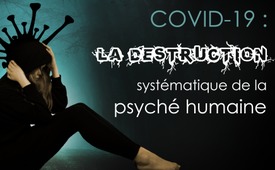 Covid-19 : La destruction systématique de la psyché humaine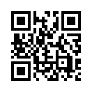 Les mesures anti Covid sont-elles encore proportionnelles aux conséquences manifestement dramatiques pour la santé mentale de la population ? Les experts parlent de techniques systématiques de coercition, de contrainte et de programmation de la perception. Les ordres contradictoires et sans cesse renouvelés du gouvernement pourraient-ils donc être délibérément conçus pour détruire notre psyché ?Selon AXA Assurance, les problèmes de santé mentale des personnes ont fortement augmenté pendant la crise du Covid-19. Julia Asbrand, psychologue et chercheuse à l'Université Humboldt de Berlin, a écrit, au nom de nombreux collègues, une lettre ouverte au gouvernement fédéral.
Dans tout le pays, les psychiatres pour enfants et adolescents ainsi que les psychothérapeutes tirent la sonnette d'alarme quant à l'augmentation de l'agressivité, des troubles du sommeil, de l'anxiété à l'école, des troubles alimentaires, de la dépression et de la toxicomanie chez les jeunes, voire des suicides. A ce stade, la question se pose de savoir si les mesures de confinement sont réellement justifiées, compte tenu de ces conséquences dramatiques sur la santé mentale de la population.

Pourquoi empêche-t-on par tous les moyens un débat public sur la proportionnalité des mesures anti Covid ? 
Une réponse possible est fournie par David Icke, journaliste et écrivain.
Depuis 1996, il étudie intensivement les opérations de contrôle mental menées par les services de renseignement et les gouvernements. Icke analyse les mesures de confinement à travers le monde et déclare :
« Ce qui est actuellement appliqué dans le monde entier, ce sont des techniques systématiques de coercition, de contrainte et de programmation de la perception qui sont pratiquées sur les individus depuis très, très longtemps. »

Comment en arrive-t-il à des déclarations aussi radicales ?

Les mesures actuelles contre le Covid-19, telles que l'isolement, le port de masques, les peurs massives qu’on attise ou la privation de libertés, présentent des parallèles frappants avec les méthodes de la CIA visant à manipuler délibérément la conscience des gens.

Dans les années 1950, dans le cadre du projet MK-Ultra, des psychologues de renom ont étudié les techniques de manipulation de la conscience. En 1956, par exemple, le psychologue Alfred Biderman a exposé les résultats de ses recherches dans le « diagramme de coercition de Biderman ».
Ce diagramme est considéré comme un cadre de méthodes visant à briser l'esprit humain, le respect de soi et la résistance des individus.
Biderman note que la torture psychologique est « le moyen idéal pour briser un prisonnier » car « l'isolement affecte les fonctions cérébrales du prisonnier tout autant que le fait de le battre, de l'affamer ou de le priver de sommeil. » Pour briser la volonté d'une personne, il suffit de la priver de tous les contacts sociaux, de la désorienter, de perturber ses rythmes biologiques et de la soumettre à un stress massif.

Les méthodes psychologiques nommées par Biderman ont été conçues pour la destruction ciblée de la psyché humaine.

Les mesures du gouvernement contre le Covid n'ont-elles que des similitudes fortuites ou sont-elles intentionnelles ?

1. Isolement :
Briser la force de résistance des victimes en retirant le soutien social de la famille ou des amis. Cela se fait par le biais du confinement, du travail à domicile, de l'enseignement à domicile, etc.

2. Monopolisation de la perception :
Fixer constamment l'attention sur la situation actuelle difficile. Une telle fixation sur le Covid n'est obtenue qu'en diffusant continuellement des informations dominantes sur le Covid qui excluent toutes les autres perceptions, c'est-à-dire les autres opinions.

3. Atteindre l'épuisement, affaiblir la force de résistance : 
En interdisant tout ce qui est amusant, en imposant de lourdes charges, comme l'enseignement à domicile, les gens s'épuisent de plus en plus.

4. Cultiver les peurs :
Des peurs massives sont créées par des scénarios d'horreur constamment répétés.

5. Assouplissements occasionnels :
... ils provoquent une motivation à être docile, crée un espoir de changement, qui est sans cesse déçu. Cela crée une dépendance des victimes et réduit leur résistance. Les espoirs d'une fin rapide d'un confinement sont toujours déçus. À Noël, des concessions ont été faites, pour être ensuite annulées. Toujours de nouvelles perspectives d'assouplissement : Si nous descendons en dessous d'un taux d'incidence inférieur à XY, alors...

6. Diminuer l'estime de soi en dégradant et en imposant des exigences insensées :
De nombreuses mesures sont perçues par les gens comme contradictoires, dénuées de sens et arbitraires, telles que le port d'un masque pour se promener, des taux d'incidence douteux, l'ouverture de grandes surfaces et la fermeture de petits magasins, etc. ...

7. Développer une accoutumance à la situation exceptionnelle :
Plus l'espoir d'une fin rapide du confinement est déçu, plus les gens sont censés s'habituer à cette situation inévitable.

Selon David Icke, les autres moyens sont les menaces en cas de violation et les assouplissements occasionnels en cas d'obéissance, ainsi que la démonstration de l'omnipotence. Plus les consignes sont triviales, stupides et ridicules, plus la dignité humaine est détruite. Le port de masques est un élément central de la guerre psychologique. Cela déshumanise et rend anonyme.

David Icke voit dans les ordres constamment changeants et contradictoires du gouvernement non pas de l'incompétence, mais de la méthode. Tout cela conduit à rendre les gens si dociles qu'ils ne devraient plus avoir leur propre raisonnement, leur propre perception et leur propre opinion. Pourquoi ?

Il est évident que les personnes psychologiquement affaiblies ne sont utiles que pour la mise en œuvre du « Great Reset » proclamé par le Forum économique mondial. Le but est de rendre les gens dociles à des changements planifiés de longue date qui sont tout à l'avantage des oligarques financiers et au détriment absolu des peuples.

Derrière les belles promesses de justice sociale et de nouveau départ écologique se cache l'imposition d'un despotisme global et totalitaire d'une minorité qui, totalement absorbée par elle-même, veut T O U T posséder et contrôler.

Cependant, selon David Icke, cela ne fonctionne que tant qu'une population désorientée, divisée, intimidée ou flegmatique laisse tout cela lui arriver, sans aucune réflexion et sans coordination. 
Face à une grande résistance, tout ce « cirque » éclaterait immédiatement !de rw., ag.Sources:Anstieg psychischer Erkrankungen:
https://www.youtube.com/watch?v=V3WheSUqOpQ

Anstieg Psychischer Probleme bei Kindern und Jugendlichen: 
https://www.welt.de/wissenschaft/article226432247/Corona-Mehr-Kinder-und-Teenager-brauchen-psychiatrische-Hilfe.html

Forschungsergebnisse zu psychologischer Kriegsführung, MK-Ultra, Geheimdienste, Biderman u.a.:
Wissenschaftlicher Artikel „Foltern für das Vaterland: Über die Beiträge der Psychologie zur Entwicklung von Techniken der weißen Folter“ von Prof. Rainer Mausfeld, April 2009;  
http://www.uni-kiel.de/psychologie/psychophysik/mausfeld/Mausfeld_Psychologie%20und%20Folter.pdf

David Icke: „Die systematische Zerstörung der menschlichen Psyche“ vom 17.11.2020:
www.youtube.com/watch?v=Asi0XpTxi7E

Bidermans Diagramm des Zwangs:
https://www.ncbi.nlm.nih.gov/pmc/articles/PMC1806204/pdf/bullnyacadmed00378-0046.pdf
https://www.strath.ac.uk/media/1newwebsite/departmentsubject/socialwork/documents/eshe/BidermanschartofcoercionCela pourrait aussi vous intéresser:#Coronavirus-fr - www.kla.tv/Coronavirus-fr

#CommentairesMediatiques - médiatiques - www.kla.tv/CommentairesMediatiques

#Confinement - www.kla.tv/Confinement

#GreatReset-fr - www.kla.tv/GreatReset-fr

#DavidIcke-fr - www.kla.tv/DavidIcke-frKla.TV – Des nouvelles alternatives... libres – indépendantes – non censurées...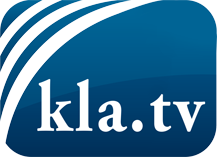 ce que les médias ne devraient pas dissimuler...peu entendu, du peuple pour le peuple...des informations régulières sur www.kla.tv/frÇa vaut la peine de rester avec nous!Vous pouvez vous abonner gratuitement à notre newsletter: www.kla.tv/abo-frAvis de sécurité:Les contre voix sont malheureusement de plus en plus censurées et réprimées. Tant que nous ne nous orientons pas en fonction des intérêts et des idéologies de la système presse, nous devons toujours nous attendre à ce que des prétextes soient recherchés pour bloquer ou supprimer Kla.TV.Alors mettez-vous dès aujourd’hui en réseau en dehors d’internet!
Cliquez ici: www.kla.tv/vernetzung&lang=frLicence:    Licence Creative Commons avec attribution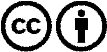 Il est permis de diffuser et d’utiliser notre matériel avec l’attribution! Toutefois, le matériel ne peut pas être utilisé hors contexte.
Cependant pour les institutions financées avec la redevance audio-visuelle, ceci n’est autorisé qu’avec notre accord. Des infractions peuvent entraîner des poursuites.